Force Majeure Plan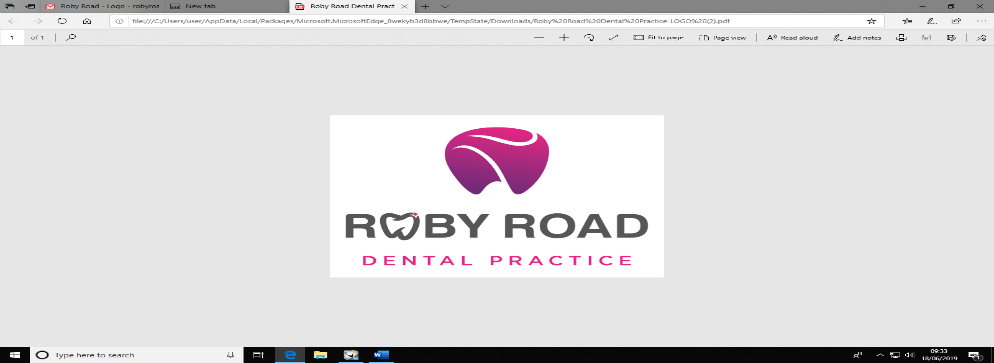 If Roby Road Dental Practice is to close permanently, we will endeavour to provide our patients with as much notice as possible and inform them of their options for their future dental care. All patients attending the practice will be informed of the closure at the time of their appointment. At the earliest opportunity, all patients will be sent a letter explaining why the practice is to close and confirming the date of closure. We will investigate the possibility of another dentist taking on responsibility for providing care to our patients and purchasing our patient list.We will involve the new dentist in preparing the letter to inform patients that the practice is closing, the reasons for the closure and the date it will close. We will provide the patient with the name of the new dentist, their qualifications and experience, and include contact details and opening hours of the new practice. We will recommend that the patient considers receiving their future care rom the new dentist and inform the that, unless they object, their clinical records will be passed to the new dentist who will assume responsibility for their safe storage.We would aim to start notifying patients up to three months before the transfer of the patient records. Policy date June 2019Policy will be reviewed in June 2020Signed by Sarah Bamber, Practice owner………………………………..